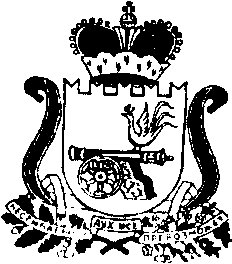 АДМИНИСТРАЦИЯ МУНИЦИПАЛЬНОГО ОБРАЗОВАНИЯ «КАРДЫМОВСКИЙ РАЙОН» СМОЛЕНСКОЙ ОБЛАСТИП О С Т А Н О В Л Е Н И Еот 28.05.2019   № 00353Об утверждении реестра муниципальных маршрутов регулярных перевозок на территории муниципального образования «Кардымовский район» Смоленской областиВ соответствии с п. 6 ч. 1 статьи 15 Федерального закона от 6 октября 2003 года № 131-ФЗ «Об общих принципах организации местного самоуправления в Российской Федерации» и Федеральным законом от 13 июля 2015 года № 220 «Об организации регулярных перевозок пассажиров и багажа автомобильным транспортом и городским наземным электрическим транспортом в Российской Федерации» Администрация муниципального образования «Кардымовский район» Смоленской областип о с т а н о в л я е т:1. Утвердить реестр муниципальных маршрутов регулярных перевозок на территории муниципального образования «Кардымовский район» Смоленской области, согласно приложению.2. Сектору информационных технологий Администрации муниципального образования «Кардымовский район» Смоленской области разместить настоящее постановление на официальном сайте Администрации муниципального образования «Кардымовский район» Смоленской области в сети «Интернет».3. Контроль исполнения настоящего постановления возложить на заместителя Главы муниципального образования «Кардымовский район» Смоленской области Д.В. Тарасова.4. Настоящее постановление вступает в силу со дня его подписания.УТВЕРЖДЕНПостановлением Администрации муниципального образования «Кардымовский район» Смоленской области                                                                                         от  «28» 05.2019 № 00353Реестр муниципальных маршрутов регулярных перевозок на территории муниципального образования «Кардымовский район» Смоленской областиГлава муниципального образования   «Кардымовский район» Смоленской областиП.П. НикитенковГлава муниципального образования   «Кардымовский район» Смоленской областиГлава муниципального образования   «Кардымовский район» Смоленской области№ п/п№ мар-шрутаНаименование маршрута регулярных перевозокНаименования промежуточных остановочных пунктов по маршруту регулярных перевозок или наименования поселений, в границах которых расположены промежуточные остановочные пункты1Наименования улиц, автомобильных дорог, по которым предполагается движение транспортных средств между остановочными пунктами по маршруту регулярных перевозокПротяженность маршрута регулярных перевозок2, кмПорядок посадки и высадки пассажиров3Вид регулярных перевозок4Данные о транспортных средствах, которые используются для перевозок по маршруту регулярных перевозокДанные о транспортных средствах, которые используются для перевозок по маршруту регулярных перевозокДанные о транспортных средствах, которые используются для перевозок по маршруту регулярных перевозокДанные о транспортных средствах, которые используются для перевозок по маршруту регулярных перевозокДата начала осуществления регулярных перевозокДанные о юридических лицах, индивидуальных предпринимателях, осуществляющих перевозки по маршруту регулярных перевозокДанные о юридических лицах, индивидуальных предпринимателях, осуществляющих перевозки по маршруту регулярных перевозок№ п/п№ мар-шрутаНаименование маршрута регулярных перевозокНаименования промежуточных остановочных пунктов по маршруту регулярных перевозок или наименования поселений, в границах которых расположены промежуточные остановочные пункты1Наименования улиц, автомобильных дорог, по которым предполагается движение транспортных средств между остановочными пунктами по маршруту регулярных перевозокПротяженность маршрута регулярных перевозок2, кмПорядок посадки и высадки пассажиров3Вид регулярных перевозок4ВидКласс5Макси-мальное количество6Экологические характеристики7Дата начала осуществления регулярных перевозокнаименование юридического лица, фамилия, имя, отчество индивидуального предпринимателяместо нахождения 812345678910111213141511«Кардымово – Шестаково»ул. Льнозаводская, д. Березкино, д. Кузьмишкино, д. Тверицы, д. Шокино, д. Хотесловичи, д. Малявчино, д. Шестаковоул. Ленина,а/д «Смоленск – Вязьма – Зубцов»


27,0Только в установленных остановочных пунктахпо нерегулируемым тарифамАвтобусМ-3132013 г.Индивидуальный предприниматель Малашенков Андрей Михайлович215859, Смоленская область, Кардымовский район, д. Титково, ул. Центральная, д. 622«Кардымово – Каменка»д. Сапочево, д. Волошня, поворот на д. Варваровщина, д. Варваровщина, д. Раевка, д. Веено, д. Каменкаул. Красноармейская, а/д «Беларусь» - от Москвы до границы с Республикой Беларусь (на Минск – Брест) - Кардымово21,1Только в установленных остановочных пунктахпо нерегулируемым тарифамАвтобусМ-3132013 г.Индивидуальный предприниматель Малашенков Андрей Михайлович215859, Смоленская область, Кардымовский район, д. Титково, ул. Центральная, д. 633«Кардымово – Пнёво»ул. Льнозаводская, д. Березкино, д. Русаново, д. Фальковичи, д. Пнёвоул. Ленина,а/д «Смоленск – Вязьма – Зубцов»


14,0Только в установленных остановочных пунктахпо нерегулируемым тарифамАвтобусМ-3132013 г.Индивидуальный предприниматель Малашенков Андрей Михайлович215859, Смоленская область, Кардымовский район, д. Титково, ул. Центральная, д. 644«Кардымово – Титково»д. Барсучки, ул. Льнозаводская, д. Березкино, д. Лешенки, д. Надва, д. Кунцево, д. Федурново, д. Вачково, д. Титковоул. Ленина,а/д «Смоленск – Вязьма – Зубцов»


17,7Только в установленных остановочных пунктахпо нерегулируемым тарифамАвтобусМ-3132013 г.Индивидуальный предприниматель Малашенков Андрей Михайлович215859, Смоленская область, Кардымовский район, д. Титково, ул. Центральная, д. 655«Кардымово – Нетризово»ул. Льнозаводская, д. Васильево, д. Цурьково, д. Луна, по требованию, д. Заполье, д. Тюшино, д. Чуи, по требованию, развилка, д. Лопино, д. Кулятино, поворот на д. Ломейково, д. Ломейково, поворот с д. Ломейково, д. Спас, д. Нетризовоул. Ленина,а/д «Смоленск – Вязьма – Зубцов (участок Старой Смоленской дороги Смоленск – Вязьма)» - Тюшино – Нетризово

27,0Только в установленных остановочных пунктахпо нерегулируемым тарифамАвтобусМ-3132013 г.Индивидуальный предприниматель Малашенков Андрей Михайлович215859, Смоленская область, Кардымовский район, д. Титково, ул. Центральная, д. 6